Reactievergelijking van fotosynthese: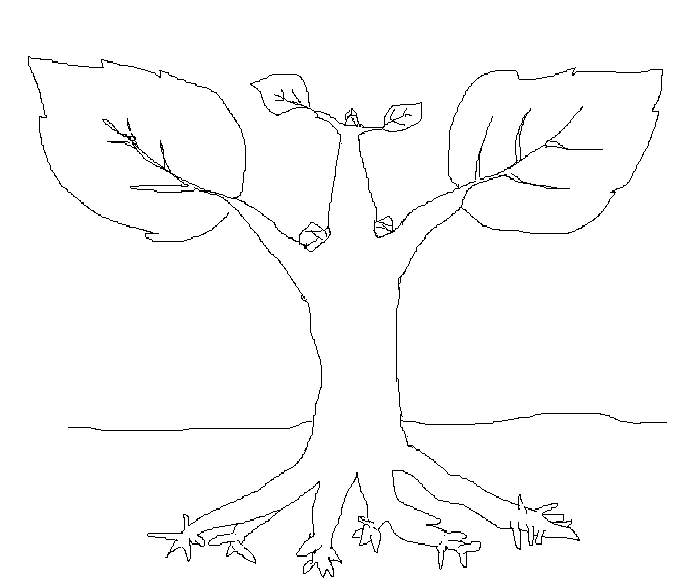 